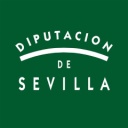 SERVICIO DE AYUDA A DOMICILIO:		[  ] VÍA DEPENDENCIA	[  ] VÍA PLAN CONCERTADO	                 								AÑO: ________TIPO DE GESTIÓN: INDIRECTAMUNICIPIO: _______________________________________________________________________              			ZBSS: _______________________________________________CONCEPTO: Servicio Ayuda a Domicilio (Ley de Dependencia / Plan Concertado. Señalar arriba lo que proceda)                                 GASTOS PERSONAL(1)Es imprescindible rellenar esta columna con la fecha de finalización de cada contrato. Sí se trata de personal fijo indicar fecha desde 1 de enero a 31 de diciembre.OTROS GASTOS (Material, Vestuario...)										Fdo.: Responsable Empresa prestadora SADAnexo 4.1.4. Certificado del Responsable de la Empresa prestadora del Servicio de Ayuda a Domicilio de los gastos realizados y de que han sido pagados con cargo a la  cantidad transferida, recogiendo expresamente relación de personas contratadas, retribuciones y coste de la seguridad social NombreTitulaciónCertificado de ProfesionalidadTipo Contrato (Laboral Fijo, Funcionario o Eventual)Nº Horas Mensuales de contratoFecha inicio contratoFecha fin contrato (1)Retribuciones Totales (incluidos todos los costes salariales y cuotas patronales S.S.)ConceptoImporte